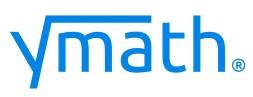 YMATH® Formulario de Registración 2022–2023NOMBRE DEL ESTUDIANTE: _________________________________________________________________  GRADO: ______________________________________________________________________________  DIRECCIÓN:____________________________________________________________________________  CIUDAD:______________________________________________________________________________  ESCUELA:_____________________________________________________________________________  TELÉFONO CELULAR:_____________________________________________________________________  CORREO ELECTRÓNICO: ___________________________________________________________________  NOMBRE DEL CONTACTO DE EMERGENCIA:______________________________________________________  TELÉFONO DEL CONTACTO DE EMERGENCIA:_____________________________________________________  Asistencia: Reconozco que para aprovechar YMath al máximo, y por respeto a los estudiantes en la lista de espera, me comprometo a asistir al menos de 75% de las sesiones programadas del año escolar 2022–2023.   ☐  Entiendo y acepto la póliza de asistencia de YMath.  	  Póliza de Cancelación: Me comprometo a notificar a YMath con 48 horas de anticipación si no puedo asistir a cualquiera de las sesiones de tutoría. Entiendo que si no lo hago, puedo perder mi puesto de tutoría en YMath.  ☐  Entiendo y acepto la póliza de cancelación de YMath. 	   Elegibilidad: Reconozco que YMath está diseñado para proporcionar apoyo académico gratuito a los estudiantes que no están en condiciones de contratar tutores privados y certifico que califico para participar en YMath.  ☐   Entiendo y acepto la póliza de elegibilidad de YMath. 	   Acceso a Zoom: Entiendo que, para participar en YMath de forma remota, necesito usar Zoom, y reconozco que tengo acceso a Zoom  ☐  Entiendo y reconozco que tengo acceso a Zoom. 	   Firma de Padre/Guardián  